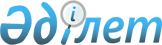 О внесении изменений и дополнений N 4 в приказ Министра экономики и бюджетного планирования Республики Казахстан от 26 сентября 2002 года N 4 "Об утверждении структуры специфики экономической классификации расходов 
бюджета Республики Казахстан", зарегистрированный за N 2019
					
			Утративший силу
			
			
		
					Приказ Министра экономики и бюджетного планирования Республики Казахстан от 7 октября 2003 года N 163. Зарегистрирован в Министерстве юстиции Республики Казахстан 21 октября 2003 года N 2535. Утратил силу - приказом и.о. Министра экономики и бюджетного планирования РК от 30 декабря 2004 года N 172


Извлечение из приказа






и.о. Министра экономики и бюджетного планирования РК 






от 30 декабря 2004 года N 172





      " В связи с государственной регистрацией в Министерстве юстиции Республики Казахстан приказа Министра экономики и бюджетного планирования Республики Казахстан от 24 декабря 2004 года N 168 "Об утверждении структуры специфики экономической классификации расходов бюджета", приказываю:






      1. Признать утратившими силу следующие приказы Министра экономики и бюджетного планирования Республики Казахстан:






      ...






      5) 7 октября 2003 года N 163 "О внесении изменений и дополнений N 4 в приказ Министра экономики и бюджетного планирования Республики Казахстан от 26 сентября 2002 года N 4 "Об утверждении структуры специфики экономической классификации расходов бюджета Республики Казахстан", зарегистрированный за N 2019"...






      2. Настоящий приказ вводится в действие с 1 января 2005 года.






 






      и.о. Министра".






-------------------------------------------------------------------





 



      В соответствии с 
 Законом 
 Республики Казахстан от 1 июля 2003 года "Об обязательном страховании гражданско-правовой ответственности владельцев транспортных средств" и 
 Законом 
 Республики Казахстан от 8 июля 2003 года "О внесении изменений и дополнений в Закон Республики Казахстан "О статусе и социальной защите военнослужащих и членов их семей"

ПРИКАЗЫВАЮ:





      1. Внести в 
 приказ 
 Министра экономики и бюджетного планирования Республики Казахстан от 26 сентября 2002 года N 4 "Об утверждении структуры специфики экономической классификации расходов бюджета Республики Казахстан", зарегистрированный за N 2019 (
 N 44 
 от 12 марта 2003 года - зарегистрированный за N 2221, 
 N 76 
 от 4 мая 2003 года - зарегистрированный за N 2294, 
 N 96 
 от 5 июня 2003 - зарегистрированный за N 2382) следующие изменения и дополнения:



      в структуре специфики экономической классификации расходов бюджета Республики Казахстан, утвержденной указанным приказом:



      по специфике 125 "Взносы на обязательное страхование гражданско-правовой ответственности владельцев автотранспортных средств":



      в графе "Название" слово "автотранспортных" заменить словом "транспортных";



      графу "Определение" изложить в следующей редакции:



      "Приобретение страховых услуг по обязательному страхованию ответственности владельцев транспортных средств";



      по специфике 131 "Приобретение продуктов питания":



      в графе "Определение" слова "По данной специфике также отражаются затраты на приобретение табачных изделий или денежная компенсация взамен табачных изделий для военнослужащих срочной службы и на оплату" заменить словом "Оплата";



      в графе "Перечень затрат" абзац четвертый исключить;



      по специфике 332 "Трансферты физическим лицам":



      графу "Перечень затрат" дополнить абзацем четвертым следующего содержания:



      "денежная компенсация взамен продовольственного пайка, выплачиваемая военнослужащим срочной службы, курсантам военных (специальных) учебных заведений при убытии в отпуск";



      по специфике 452 "Приобретение нематериальных активов":



      в графе "Определение" после слова "гудвилл" дополнить словами ", приобретение программных продуктов и лицензий к ним для информационных систем".




      2. Департаменту методологии бюджетного процесса и функционального анализа (Д. М. Шаженова) совместно с Юридическим управлением (М. Д. Айтенов) обеспечить государственную регистрацию настоящего приказа в Министерстве юстиции Республики Казахстан.




      3. Настоящий приказ вводится в действие со дня его государственной регистрации в Министерстве юстиции Республики Казахстан.


      Министр 


					© 2012. РГП на ПХВ «Институт законодательства и правовой информации Республики Казахстан» Министерства юстиции Республики Казахстан
				